LARGS REGATTA FESTIVAL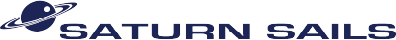 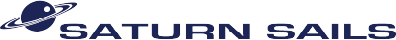 25, 26 & 27 AUG 2018KEELBOAT ENTRY FORM*A copy of the boat’s CYCA/IRC handicap certificate SHALL be enclosed. CYCA Handicaps may be obtained from CYCA PO Box 5438, Helensburgh, G84 8WH. Web:  http://www.cyca-online.org.uk/Please make cheques payable to “LARGS REGATTA WEEK PARTNERSHIP”Bank Transfers can be made to Largs Regatta Week Partnership, Acct No 10667657, Sort code: 090129, 
please include LRW followed by your sail number as a reference.I agree to be bound by the Racing Rules of Sailing, the appropriate class rules, the Notice of Race and Sailing Instructions that govern this event. I declare that during the event my boat will have valid third-party liability insurance with a minimum cover of £3 000 000 per event or the equivalent.RELEVANT MEDICAL CONDITIONS SHOULD BE REPORTED TO THE RACE OFFICE PRIOR TO RACING Please return entries to: Largs Regatta Festival, Largs Yacht Haven, Irvine Road, Largs KA30 8EZTel: 01475 675333,  e-mail: dave@largsyachthaven.com  Web: www.largsregattafestival.comFacebook: www.facebook.com\largsregattafestivalPerson in charge NameSail NumberAddressBoat NameType of BoatHull ColourPostcodeIRC Rating*  Tel (Daytime)CYCA Handicap*TCF:Tel (Eve)CLASS ENTEREDCLASS ENTEREDCLASS ENTEREDCLASS ENTEREDE-mail 
Please write clearlyIRC IRC RC35 RC35 Owner’s ClubCYCA CYCA Restricted Sail Restricted Sail Age if under 18Class Divisions within fleets will be posted on the Notice Board no later than 20:00 hours on 24 AUG 2018 and may also be posted on the event websiteClass Divisions within fleets will be posted on the Notice Board no later than 20:00 hours on 24 AUG 2018 and may also be posted on the event websiteClass Divisions within fleets will be posted on the Notice Board no later than 20:00 hours on 24 AUG 2018 and may also be posted on the event websiteClass Divisions within fleets will be posted on the Notice Board no later than 20:00 hours on 24 AUG 2018 and may also be posted on the event websiteYacht Entry FeesRound Cumbrae Race 
(Sunday only)Round Cumbrae Race 
(Sunday only)Round Cumbrae Race 
(Sunday only)All 3 DaysYachts greater than 35 feet (10.7m) overall£50.00 £50.00 £50.00 £110.00 Yachts 30-35 feet (9.1-10.7m) overall£45.00 £45.00 £45.00 £95.00 Yachts smaller than 30 feet (9.1m) overall£35.00 £35.00 £35.00 £70.00 Restricted Sail (all LOAs)£32.50 £32.50 £32.50 £65.00 Berthage Fees (inc VAT)Weekend OnlyWeekend OnlyWeekend OnlyFull Week Deal
 (24 AUG – 01 SEP inclusive)Yachts greater than 35 feet (10.7m) overall£40.00 £40.00 £40.00 £80.00 Yachts 30-35 feet (9.1-10.7m) overall£35.00 £35.00 £35.00 £70.00 Yachts smaller than 30 feet (9.1m) overall£30.00 £30.00 £30.00 £60.00 Late Entry Fee
for entries received after 17 AUG 18£20.00 £20.00 £20.00 £20.00 Total PaymentTotal Payment£££Paid by Bank TransferPaid by Bank TransferYes/NoYes/NoYes/NoSignedSkipper/OwnerDateSignedParent/GuardianDate(If under 18 years of age)